Covid 19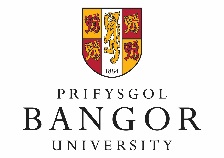 Module Changes FormChanges to more than 20% of the module learning outcomes in response to the Covid 19 crisis must be submitted for approval through this route.Changes to more than 20% of the module learning outcomes in response to the Covid 19 crisis must be submitted for approval through this route.Changes to more than 20% of the module learning outcomes in response to the Covid 19 crisis must be submitted for approval through this route.Changes to more than 20% of the module learning outcomes in response to the Covid 19 crisis must be submitted for approval through this route.Changes to more than 20% of the module learning outcomes in response to the Covid 19 crisis must be submitted for approval through this route.Changes to more than 20% of the module learning outcomes in response to the Covid 19 crisis must be submitted for approval through this route.Changes to more than 20% of the module learning outcomes in response to the Covid 19 crisis must be submitted for approval through this route.* A copy of this form must be submitted to the Quality Assurance and Validation Unit ** A copy of this form must be submitted to the Quality Assurance and Validation Unit ** A copy of this form must be submitted to the Quality Assurance and Validation Unit ** A copy of this form must be submitted to the Quality Assurance and Validation Unit ** A copy of this form must be submitted to the Quality Assurance and Validation Unit ** A copy of this form must be submitted to the Quality Assurance and Validation Unit ** A copy of this form must be submitted to the Quality Assurance and Validation Unit *Module Title:Module Title:Module Code:Module Code:Convenor:Convenor:Credit Value:Credit Value:Please outline the changes, including the rationale for making the changes:Please outline the changes, including the rationale for making the changes:Please outline the changes, including the rationale for making the changes:Please outline the changes, including the rationale for making the changes:Please outline the changes, including the rationale for making the changes:Please outline the changes, including the rationale for making the changes:Please outline the changes, including the rationale for making the changes:Have student representatives been consulted? Have student representatives been consulted? Have student representatives been consulted? Have student representatives been consulted? Have student representatives been consulted? Have student representatives been consulted? Have student representatives been consulted? What was the result of the student consultation?What was the result of the student consultation?What was the result of the student consultation?What was the result of the student consultation?What was the result of the student consultation?What was the result of the student consultation?What was the result of the student consultation?Have any PSRBs been consulted?Have any PSRBs been consulted?Have any PSRBs been consulted?Have any PSRBs been consulted?Have any PSRBs been consulted?Have any PSRBs been consulted?Have any PSRBs been consulted?What was the result of the PSRB consultation if relevant?What was the result of the PSRB consultation if relevant?What was the result of the PSRB consultation if relevant?What was the result of the PSRB consultation if relevant?What was the result of the PSRB consultation if relevant?What was the result of the PSRB consultation if relevant?What was the result of the PSRB consultation if relevant?In which programme(s) is this module core/compulsory:In which programme(s) is this module core/compulsory:In which programme(s) is this module core/compulsory:In which programme(s) is this module core/compulsory:In which programme(s) is this module core/compulsory:In which programme(s) is this module core/compulsory:In which programme(s) is this module core/compulsory:I confirm that these changes:I confirm that these changes:I confirm that these changes:I confirm that these changes:I confirm that these changes:I confirm that these changes:I confirm that these changes:Are for 2020/21 only. Changes to ongoing provision will be considered though the process described in paragraph 12 of the Code of Practice for Programme Approval, Monitoring and Review (Code 08)Are for 2020/21 only. Changes to ongoing provision will be considered though the process described in paragraph 12 of the Code of Practice for Programme Approval, Monitoring and Review (Code 08)Are for 2020/21 only. Changes to ongoing provision will be considered though the process described in paragraph 12 of the Code of Practice for Programme Approval, Monitoring and Review (Code 08)Are for 2020/21 only. Changes to ongoing provision will be considered though the process described in paragraph 12 of the Code of Practice for Programme Approval, Monitoring and Review (Code 08)Are for 2020/21 only. Changes to ongoing provision will be considered though the process described in paragraph 12 of the Code of Practice for Programme Approval, Monitoring and Review (Code 08)Are for 2020/21 only. Changes to ongoing provision will be considered though the process described in paragraph 12 of the Code of Practice for Programme Approval, Monitoring and Review (Code 08)Have been made in accordance with the University’s Covid 19 guidance in relation to Pedagogy, Educational Experience and Learning Technology and on Modules for 2020/1 and reflect the principles set out in the Force Majeure regulations.Have been made in accordance with the University’s Covid 19 guidance in relation to Pedagogy, Educational Experience and Learning Technology and on Modules for 2020/1 and reflect the principles set out in the Force Majeure regulations.Have been made in accordance with the University’s Covid 19 guidance in relation to Pedagogy, Educational Experience and Learning Technology and on Modules for 2020/1 and reflect the principles set out in the Force Majeure regulations.Have been made in accordance with the University’s Covid 19 guidance in relation to Pedagogy, Educational Experience and Learning Technology and on Modules for 2020/1 and reflect the principles set out in the Force Majeure regulations.Have been made in accordance with the University’s Covid 19 guidance in relation to Pedagogy, Educational Experience and Learning Technology and on Modules for 2020/1 and reflect the principles set out in the Force Majeure regulations.Have been made in accordance with the University’s Covid 19 guidance in relation to Pedagogy, Educational Experience and Learning Technology and on Modules for 2020/1 and reflect the principles set out in the Force Majeure regulations.(iii)Have been made in accordance with the University’s Guidance on Consumer Protection Law, and under the CMA requirements, there has been consultation with students about the changes.  Have been made in accordance with the University’s Guidance on Consumer Protection Law, and under the CMA requirements, there has been consultation with students about the changes.  Have been made in accordance with the University’s Guidance on Consumer Protection Law, and under the CMA requirements, there has been consultation with students about the changes.  Have been made in accordance with the University’s Guidance on Consumer Protection Law, and under the CMA requirements, there has been consultation with students about the changes.  Have been made in accordance with the University’s Guidance on Consumer Protection Law, and under the CMA requirements, there has been consultation with students about the changes.  Have been made in accordance with the University’s Guidance on Consumer Protection Law, and under the CMA requirements, there has been consultation with students about the changes.  Approval SignaturesApproval SignaturesApproval SignaturesApproval SignaturesApproval SignaturesApproval SignaturesApproval SignaturesModule Leader:Module Leader:Module Leader:DateProgramme Leader:Programme Leader:Programme Leader:Date:School Director of Teaching & Learning:School Director of Teaching & Learning:School Director of Teaching & Learning:Date: